Какие ошибки чаще всего провоцируют пожары в быту?

спички, зажигалки в доступном для детей месте;

неисправная электропроводка и использование неисправных электроприборов;

одновременное включение нескольких мощных электроприборов;

оставленные без присмотра электроприборы, свечи, печи, обогреватели;

забытая на огне посуда.

Будьте внимательны и осторожны!

Ваша безопасность – ваша ответственность!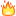 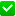 